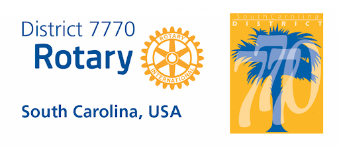 Rotary International D-77702023-24 Membership Event Grant ApplicationThe Membership Event Grant (MEG) provides funding for clubs that conduct multiple Discover Rotary membership information hours throughout the club year. Clubs may apply for a grant up to two hundred dollars ($200.00) which will be awarded to clubs that follow the guidelines in the Membership Event Recipe for Success found in the District Membership Files. Funding may be used for venue rental, light refreshments, printing, and postage. The following guidelines are encouraged:Clubs should conduct a minimum of four Discover Rotary information hours per year (one per quarter).They should be small, informal business style meetings from 45 minutes to 1 hour in duration.There should be no more than 3-5 potential members and 2-3 club members attending.The event should include a PowerPoint presentation on Rotary International, the District and the Club.The prospective members’ contact information (name, phone #, and email) should be obtained at the beginning of the event and subsequently added to the Customer Relationship Management (CRM) tab on the club DACdb page for follow-up.Completed MEG applications and any questions should be directed to Sandy Olson, District Membership Chair, sandyo@sc.rr.com. The following resources for a successful Discover Rotary information hour can be found in the RI Zone 33 Resource Library under All Documents:Ten Intentional Membership Growth StrategiesRecipe for a Successful Membership Event (Discover Rotary)Sample Discover Rotary Script & Power Point PresentationClub Name/Location: _______________________________________________________________________Membership Chair: ________________________________________________________________________Email: _________________________________________ Phone: ___________________________________Club President: ____________________________________________________________________________Email: _________________________________________ Phone: ___________________________________Club Mailing Address: _____________________________________________________________________ Number of Events & Dates Planned: ___________________________________________________________________________________________________________________________________________________Number of Prospective Members Anticipated: _________________________________________________Location (s) of Events: ______________________________________________________________________________________________________________________________________________________________Signature of Responsible Person						Date